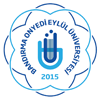 T.C.BANDIRMA ONYEDİ EYLÜL ÜNİVERSİTESİSAĞLIK BİLİMLERİ ENSTİTÜSÜ MÜDÜRLÜĞÜJÜRİ ÜYELERİNE TEZ TESLİM TAAHHÜT FORMUDök. No: DR013Sayfa No: 1/1